FCC Drops Hammer Down On iHeartMediaThe incident dates back to October of 2014 when the EAS system was accidentally set off in several states and it was determined it originated from Bones' home base, WSIX in Nashville. During Bones' October 24 show, somehow a clip containing EAS tones, including Emergency Alert Notification codes that aired during the first nationwide test of the EAS on November 9, 2011, made it onto the air.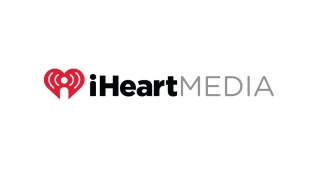 Radio Ink 5.19.15http://www.radioink.com/Article.asp?id=2929876&spid=30800